Achievement Record Slip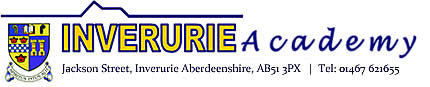 Name:	___________________________________		Class: ________________ Individual □ Team □ (please tick)     	School activity □     Other□		Type of activity_____________________________
Please give details about the achievement (date/ level of award/ grade/score/ etc):___________________________________________________________________________________________________________________________________________________________________________________________________________________________________________________________________________________________________________________________________________________________________________________________________________________________________________________________________________________________For staff use only:       	Recorded □	Photo □	Passed to PTG for Profile    Date:   ______________-----------------------------------------------------------------------------------------------------------------------------------------------------------Achievement Record SlipName:	___________________________________		Class: ________________ Individual □ Team □ (please tick)				School activity □     Other□		Type of activity_____________________________Please give details about the achievement (date/ level of award/ grade/score/ etc):___________________________________________________________________________________________________________________________________________________________________________________________________________________________________________________________________________________________________________________________________________________________________________________________________________________________________________________________________________________________For staff use only:       	Recorded □		Photo	□	Passed to PTG for Profile    Date:   ______________